上馆镇秸杆综合利用示范园项目项目名称秸杆综合利用示范园项目申报单位上馆镇人民政府三、申报单位简况上馆镇为代县县政府所在地乡镇，位于滹沱河北畔，雁门关南川，东连上磨坊乡，南隔滹沱河与新高乡为邻。行政面积86.41平方公里，地形呈平川和半坡形态。 常住人口10万余人 ，耕地4万余亩、牧草2万亩、经济林1.2万亩。四、项目概况(一)项目内容1、 项目背景以习近平新时代中国特色社会主义思想为指导，全面贯彻落实中央关于加强生态文明建设的战略部署，全面推进全县农作物秸秆综合利用，提升农作物秸秆综合利用水平，改善农村生态环境，促进农业绿色发展、高质量发展，以提高秸秆综合利用率为抓手，推动秸秆肥料化、饲料化、燃料化、基料化和原料化利用,拓宽利用渠道，多元利用的产业化发展格局，全县种植玉米43.5万亩，产生大量秸杆，秸杆还田不易降解，影响来年正常种植，国家因保护环境严禁焚烧，该项目恰巧消化大量农业秸杆，因而回收大量秸杆费用极低。特在我镇西关、五里村建设秸秆综合利用示范园区。项目建设内容及规模:项目总占地面积100亩，建筑面积12000㎡。建成年加工农作物秸秆30万吨生产线，延伸秸秆原料化利用产业链条，提高秸秆高值化、产业化利用水平。利用星河专利技术生产秸秆建材产品：秸杆造纸、餐具、人造板材、秸杆建筑装饰板材、秸杆复合墙板、秸杆砖、秸杆砌块建设生产车间、仓储、办公用房以及其他机关配套设施建设等，并购置安装生产设备以及相关配套设施设备等。（二）项目投资估算:项目预投资3亿元。（三）项目配套条件:项目所在地交通便利，通讯、水、电等基础设施齐备。（四）项目市场预测及效益分析:据估算，项目预期年销售收入4.1亿元，年净利润总额1.5亿元，投资回收期2.5年，项目盈利能力较好。五、项目进展情况（一）政策：符合国家、我省产业政策；（二）立项：未办理核准、备案手续；（三）土地、环保：选址经国土、环保、城建规划等部门初审同意；符合国家土地政策，经国土部门初审认可；经环保部门初审认可。（四）项目可行性研究报告及项目（五）项目前期进展情况六、拟引资方式：合资、合作招商方向：资金八、申报单位联系方式地址：上馆镇人民政府联系人：杨俊武      电话：0350-5223047  手机：13934146786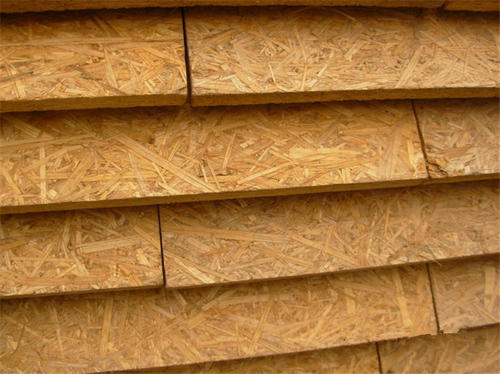 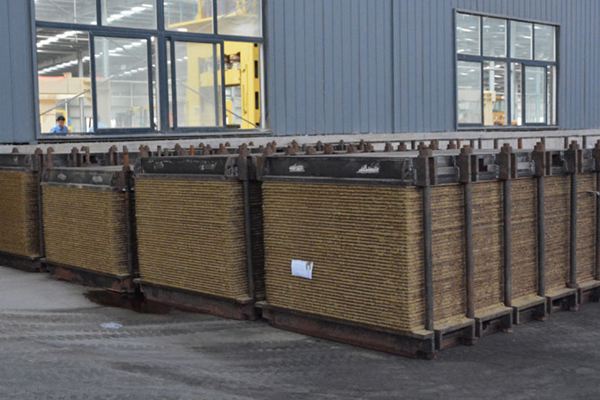 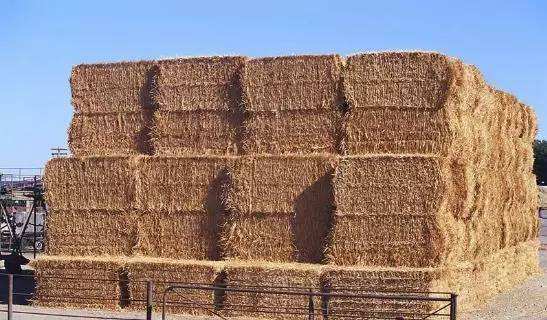 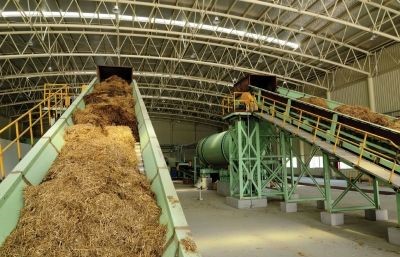 